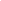 Before beginning this activity click on the link below to watch a video explaining how to complete the activityhttps://drive.google.com/file/d/13YuN1X6a5o8GojbFlgowQ39z9RW9spoC/view Fill in the table below all about the word bountifulDefinition (in your own world)Find a definition and rewrite it in your own words. PictureFind a picture that helps to explain this word.Synonyms for the word (A word that means the same or similar)Antonyms for the word (A word that means the opposite)InformationWord Type(noun, verb, adjective, adverb)  - Base Word - Suffix or prefix - Other words from the base word (can you use the base word to make other words)